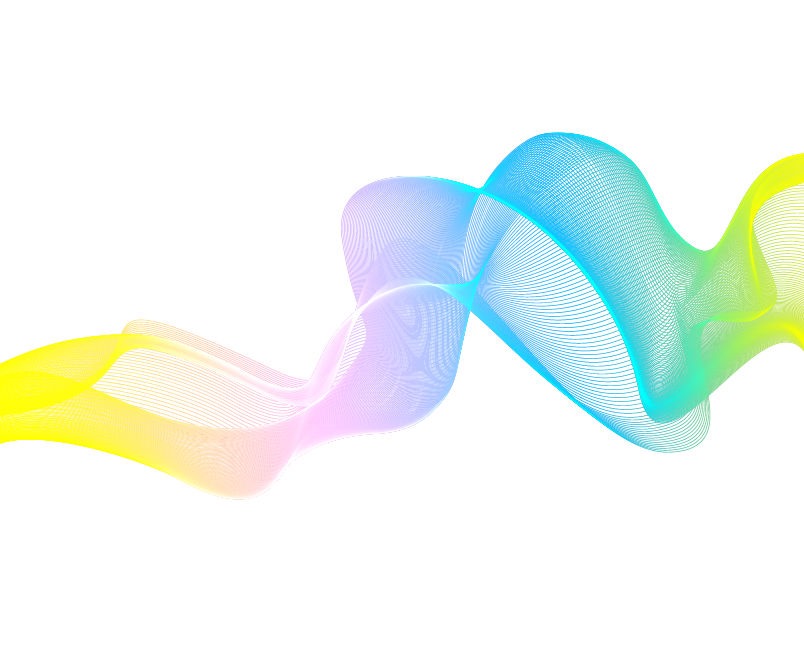 I. ԷԿՈԼՈԳԻԱԿԱՆ ՕՐԵՆՍԴՐՈՒԹՅՈՒՆ1.1 Մշակվել է §Հայաստանի Հանրապետության բնապահպանության նախարարին կից հասարակական խորհրդի ստեղծման և գործունեության կարգը հաստատելու մասին¦ ՀՀ կառավարության որոշման նախագիծ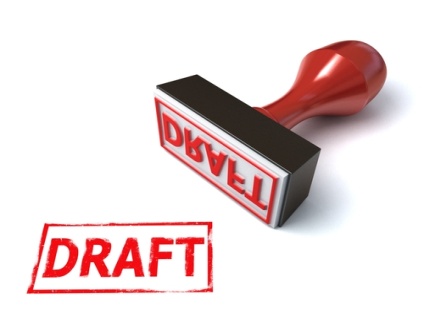 Հայաստանի Հանրապետությունում շրջակա միջավայրի պահպանության և բնական ռեսուրսների ռացիոնալ օգտագործման գործընթացում իրավական ակտերի ընդունման և դրանց կենսագործման կարևորագույն խնդիրներից մեկը շահագրգիռ խմբերի շահերի համաձայնեցման արդյունավետ մեխանիզմների ստեղծումն է: Այդպիսիք հնարավորություն են ընձեռում տարատեսակ ընթացակարգերի կիրառման միջոցով գնահատելու հասարակական հարաբերությունների իրավական կարգավորման առկա խնդիրները և դրանց լուծման հնարավոր ուղիները: Ներկայումս Հայաստանի Հանրապետությունում գործում են էկոլոգիական օրենսդրության ընդունման գործընթացին հասարակության մասնակցության ընթացակարգեր (օրինակ` «Շրջակա միջավայրի վրա ազդեցության փորձաքննության մասին» ՀՀ օրենք, «Նորմատիվ իրավական ակտերի նախագծերի կազմակերպման և իրականացման կարգը հաստատելու մասին» ՀՀ կառավարության N 296-Ն որոշում), որոնք, գրեթե չեն սահմանում ոլորտի օրենքների և իրավական այլ ակտերի մշակման և քննարկման գործընթացին հասարակության և գիտական կառույցների անմիջական մասնակցության կառուցակարգեր: Հիմք ընդունելով վերոգրյալը ԵՊՀ Իրավագիտության ֆակուլտետի էկոլոգիական իրավունքի գիտաուսումնական կենտրոնը մշակել է §Հայաստանի Հանրապետության բնապահպանության նախարարին կից հասարակական խորհրդի ստեղծման և գործունեության կարգը հաստատելու մասին¦ ՀՀ կառավարության որոշման նախագիծ: Առաջարկվող նախագիծը նպատակ ունի ստեղծել օրենքների, պլաններ, ծրագրեր և քաղաքականություն սահմանող իրավական այլ ակտերի նախագծերի մշակման գործընթացում հասարակության և գիտահետազոտական կառույցների մասնակցությանը: Նախագծով նախատեսվում է ստեղծել ՀՀ բնապահպանության նախարարից կից գործող հասարակական-գիտական Խորհուրդ: Նախագծի Հավելվածի ընդհանուր դրույթներ հատվածում սահմանվում է իրավական ակտի կարգավորման առարկան, Խորհրդի ստեղծման նպատակը և գործունեության սկզբունքները: Հավելվածի երկրորդ բաժինը վերաբերում է  Խորհրդի ձևավորման կարգին, իսկ հաջորդ հատվածում տեղ են գտել դրույթներ հանրապետական գործադիր այլ մարմինների մշակած իրավական ակտերի նախագծերի վերաբերյալ Խորհրդի անդամների կարծիքների հավաքագրման ընթացակարգը: Այս ընթացակարգը հիմնվում է երկու կարևոր սկզբունքի վրա` 1. Խորհրդի անդամների կարծիքների ներկայացում ըստ անհրաժեշտության և 2. դիտողությունների ու առաջարկությունների տրամադրման ժամկետային որոշակիություն: Նախագծի ընդունմամբ ակնկալվում է բարձրացնել շրջակա միջավայրի պահպանության ոլորտի վերաբերյալ ընդունվող օրենքների, պլաններ, ծրագրեր և ռազմավարություն հաստատող իրավական այլ ակտերի գիտական հիմնավորվածությունը  և որակական մակարդակը:Խորհուրդը նաև պետական կառավարման այլ մարմինների մշակած և Հայաստանի Հանրապետության բնապահպանության նախարարության կարծիքին կամ իրավական կարգավորման ազդեցության գնահատմանը ներկայացված իրավական ակտերի նախագծերի վերաբերյալ հասարակության կարծիքի վերհանման յուրահատուկ մեխանիզմ է: Առաջարկվող նախագծի գործողությունը հնարավորություն կընձեռի նաև ընդունվելիք իրավական ակտերի մշակման գործընթացին անմիջականորեն ներգրավել հասրակության և գիտահետազոտական կառույցների ներկայացուցիչներին` երաշխավորելով դրանց գիտական  հիմնավորվածությունն ու սոցիալական անհրաժեշտ հենքը: Նախագիծը ներկայացվել է ՀՀ բնապահպանության նախարարություն և ներակայումս գտնվում է քննարկման ընթացքում:1.2 Մշակվել է Օրհուսի կոնվենցիայի իրականացման 4-րդ ազգային զեկույցը Որպես Օրհուսի կոնվենցիայի Կողմ` ՀՀ-ն յուրաքանչյուր 3 տարին մեկ ներկայացնում է Օրհուսի կոնվենցիայի իրականացման վերաբերյալ ազգային զեկույց: 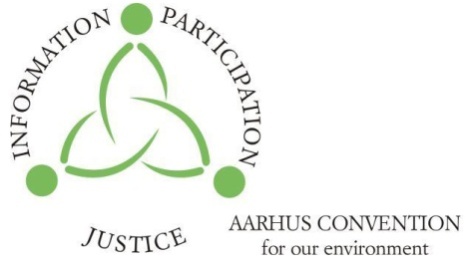 2013 թվականի մայիս ամսից ՀՀ-ում Օրհուսի կոնվենցիայի ազգային համակարգող Ա.Իսկոյանը համապատասխան տեղեկատվություն է ուղարկել բնապահպանության ոլորտի պետական կառավարման մարմիններին և ՈԿԿ-ներին` Օրհուսի կոնվենցիայի դրույթների իրականացման 4-րդ ազգային զեկույցի մշակման գործընթացի մեկնարկի մասին և հրավիրել բոլոր շահագրգիռ կողմերին ներկայացնելու զեկույցի վերաբերյալ իրենց նկատառումներն ու առաջարկները: ՀՀ բնապահպանության նախարարությունը Օրհուսի կոնվենցիայի դրույթների իրականացման 4-րդ ազգային զեկույցի մշակման գործընթացի վերաբերյալ հայտարարությունը` համապատասխան նյութերի հետ միասին ուղարկել է ՀՀ բոլոր նախարարությունների և գերատեսչություններին վերջիններիս առաջարկները և դիտողությունները ստանալու համար:	Հայաստանում Ազգային զեկույցի պատրաստմանը մասնակցել են Օրհուսի Կոնվենցիայի (ՕԿ) համակարգողը, ՀՀ Բնապահպանության նախարարությունը, ՀՀ արդարադատության նախարարության, ՀՀ գյուղատնտեսության նախարարության, ՀՀ առողջապահության նախարարության, ՀՀ կրթության և գիտության նախարարության, ՀՀ առողջապահության նախարարության, ՀՀ տրանսպորտի և կապի նախարարության, ՀՀ էկոնոմիկայի նախարարության, ՀՀ տարածքային կառավարման նախարարության, ՀՀ կառավարությանն առընթեր անշարժ գույքի կադաստրի պետական կոմիտեի, ՀՀ քաղաքաշինության նախարարության,  ՀՀ արտակարգ իրավիճակների նախարարության, ՀՀ ազգային վիճակագրական ծառայության, քաղաքապետարանի և մարզպետարանների, ՀՀ Ազգային Ժողովի ներկայացուցիչներ, ինչպես նաև Հայաստանում գործող էկոլոգիական տեղեկատվության հասարակական կենտրոնների (այսուհետ` Օրհուս կենտրոն) համակարգողներ, ոչ կառավարական կազամակերպությունները (այսուհետ` ՈԿԿ), գիտության և գործարար ոլորտի ներկայացուցիչներ:	Սահմանված կարգի համաձայն` զեկույցի նախագծի վերաբերյալ անցկացվել են երեք հասարակական լսումներ` պետական մարմինների, հասարակական կազմակերպությունների ներկայացուցիչների մասնակցությամբ, որոնք լուսաբանվել են նաև տարբեր լրատվամիջոցների կողմից:	Զեկույցը թարգմանվել է ռուսերեն լեզվով: Դեկտեմբեր ամսին ազգային զեկույցի հայերեն և ռուսերեն տարբերակները ուղարկվել են Քարտուղարություն: 	2014թ.-ի հունիսին Մաաստրիխտում կայանալիք “Շրջակա միջավայրի վերաբերյալ տեղեկատվութայն մատչելիության, որոծումների ընդունման գործընթացին հասարակության մասնակցության և արդարադատության մատչելիության մասին” Օրհուսի կոնվենցիայի Կողմերի 5-րդ հանդիպման, Հայաստանը ներկայացնելու է Կոնվենցիայի իրականացման 4-րդ ազգային զեկույցը:II. ԷԿՈ-ԻՐԱՎՈՒՆՔԻ ԳԻՏԱՈՒՍՈՒՄՆԱԿԱՆ ԿԵՆՏՐՈՆԻ ԳՈՐԾՈՒՆԵՈՒԹՅՈՒՆ 2.1 Դասախոսություն ԱՄՆ Լյուիս ընդ Կլարկ իրավաբանական դպրոցի էկոլոգիական իրավունքի ծրագրի և Օրեգոն նահանգում լոբբիզմի և խորհրդատվության վերաբերյալ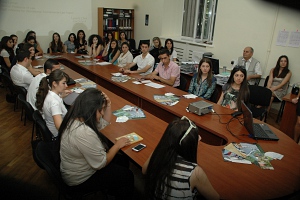 Էկոլոգիական իրավունքի գիտաուսումնական կենտրոնն ուսումնական տարին սկսեց հետաքրքիր դասախոսությամբ, որը կարդացին ԱՄՆ Լյուիս ընդ Կլարկ իրավաբանական դպրոցի պրոֆեսոր Էրիկա Լիմանը և Օրեգոն Նահանգի օերնսդիր մարմնի իրավախոհրդատու, Մեթրո շրջանի լոբբիստ Ռենդի Թակերը: Հյուրերը Հայաստան են այցելել ՀՀ-ում ԱՄՆ դեսպանատան և Ամերիկյան խորհուրդների LFP ծրագրի շրջանակներում, որին 2013 թվականի գարնանը մասնակցել էր Կենտրոնի գիտաշխատող Գոռ Մովսիսյանը: 
	Էրիկա Լիմանը ներկայացրեց Լյուիս ընդ Կլարկ իրավաբանական դպրոցում դասավանդվող էկոլոգիական իրավունքի ծրագիրը, դասավանդման առանձնահատկությունները և կարևորեց ուսանելու ընթացքում պրակտիկ իրավաբանի հմտություններ ձեռք բերելու  որը առաջինն է ԱՄՆ-ում: Ներկաները հնարավորություն ունեցան ծանոթանալու նաև համալսարան ընդունվելու պայմաններին և հնարավորություններին, ինչպես նաև համալսարանում գործող միջազգային էկոլոգիական իրավունքի կլինիկայի աշխատանքներին:
	Ռենդի Թակերի զեկույցը նվիրված էր լոբբիզմի ինստիտուտին, որն ԱՄՆ-ում օրենսդիր մարմնի հետ համագործակցության արդյունավետ ճանապարհ է: Նա պատմեց իր աշխատանքի առանձնահատկությունների և հաջողակ լոբբիստ լինելու համար անհրաժեշտ հմտությունների, հատկապես` կապեր ստեղծելու ուանկության մասին:Դասախոսությանը ներկա էին շուրջ 50 ուսանողներ, դասախոսներ և հասարակական կազմակերպությունների ներկայացուցիչներ, ովքեր ստացան իրենց հետաքրքրող հարցերի պատասխանները: 2.2  Քննարկում «Հողային ռեսուրսների կառավարման հիմնախնդիրները Հայաստանի Հանրպետությունում և ԱՄՆ-ում» թեմայով	ԱՄՆ պետական դեպարտամենտի և Ամերիկյան խորհուրդների իրավաբան մասնագետների վերապատրաստման ծրագրի շրջանակներում Հայաստան ժամանած էկոլոգիական իրավունքի պրոֆեսոր Էրիկա Լիմանը և Օրեգոն նահանգի Մեթրո խորհրդի լոբբիստ Ռենդի Թակերը մասնակցեցին հողային ռեսուրսների կառավարման հիմնախնդիրների վերաբերյալ քննարկմանը, որը կազմակերպվել էր ԵՊՀ իրավագիտության ֆակուլտետի Էկոլոգիական իրավունքի գիտաուսումնական կենտրոնի կողմից: 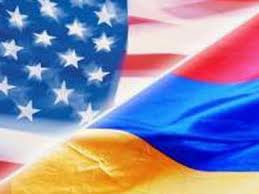 	Միջոցառմանը ներկա էին Ամերիկյան խորհուրդների Հայաստանյան տնօրեն Էլվիրա Դանան, Ազգային ժողովի, ՄԱԿ-ի զարգացման ծրագրի, հասարակական կազմակերպությունների ներկայացուցիչներ:
	Քննարկման նպատակն էր կիսվել ձևավորված փորձով` գնահատել ձեռքբերումները և քննարկել մարտահրավերների հաղթահարման ուղիները: Օրակարգում ընդգրկված էին հետևյալ թեմաները` Օրենգոն նահանգի հողային ռեսուրսների պլանավորման և 2040 թվականի Զարգացման հայեցակարգը, հողերը և հողածերտը որպես պահպանության օբյեկտ էկոլոգիական իրավունքի համակարգում, Լյուիս ընդ Կլարկ իրավաբանական դպրոցի փորձը հողային ռեսուրսների կառավարման ոլորտում, հողային ռեսուրսների կառավարման հիմնախնդիրները ՀՀ-ում, Հայաստանի ներգրավվածությունը հողային ռեսուրսների պահպանության տարածաշրջանային ծրագրերին, Վլիամեյթ ջրվեժի պահպանության ծրագիրն Օրեգոն նահանգում: Քննարկման ընթացքում ներկայացվեց նաև Էկոլոգիական իրավունքի գիտաուսումնական կենտրոնի կայքում ստեղծված նոր բաժինը` նվիրված շրջակա միջավայրի գործերով ԱՄՆ-ի դատական պրակտիկային: 
Միջոցառման ավարտին բանախոսները և հյուրերը շնորհակալություն հայտնեցին հետաքրքիր և կառուցողական  քննարկման համար: 2.3 Սեմինար-քննարկում «Կարողությունների հզորացում` ԱԱ դիրեկտիվի լավագույն հասանելի տեխնոլոգիաների տեղեկատու փաստաթղթերի վերաբերյալ, պոչամբարների և լցակույտերի կառավարում հանքարդյունաբերության ոլորտում» թեմայով	ԵՊՀ իրավագիտության ֆակուլտետի էկոլոգիական իրավունքի գիտաուսումնական կենտրոնում ՀՀ բնապահանության նախարարությունը կազմակերպել էր «Կարողությունների հզորացում՝ ԱԱ դիրեկտիվի լավագույն հասանելի տեխնոլոգիաների տեղեկատու փաստաթղթերի վերաբերյալ, պոչամբարների և լցակույտերի կառավարում հանքարդյունաբերության ոլորտում» թեմայով աշխատանքային սեմինար-քննարկում:
	Երկօրյա սեմիանարն այն հերթական քննարկումներից մեկն է, որը կազմակերպվում է Աղտոտման կանխարգելման ԵՄ թվինինգային և «Աղտոտման համալիր կանխարգելման և հսկման ներդրման նպատակով Բնապահպանության նախարարության հզորությունների զարգացում» ծրագրերի շրջանակներում:
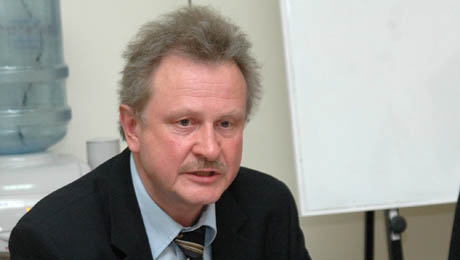 	Մասնակիցներին ողջունեց և քննարկման հիմնական նպատակներն ու ակնկալիքները ներկայացրեց ՀՀ բնապահպանության նախարարության աշխատակազմի նորմատիվա-մեթոդական վարչության պետ, «Թվինինգ» ծրագրի երկարաժամկետ միջազգային փորձագետի գործընկերը Հայաստանում Ջուլիետա Ղլիչյանը:
Թվինինգային ծրագրի շրջանակներում Հայաստանում մշտական թվինինգային խորհրդատու Թեոդոր Յուրոշեկը խոսեց ոլորտի զարգացման փուլերի, ներկայումս առկա խնդիրների ու դրանց ուղղությամբ կատարվող քայլերի մասին:
	Առաջին զեկույցը Թվինինգային ծրագրի փորձագետ Պետեր Ազենբաումինն էր, ներկայացավ «Լավագույ հասանելի տեխնոլոգիաների տեղեկատու» ընդհանուր ակնարկով և տեսապատկերների միջոցով պատմեց հանքարդյունաբերության ոլորտում նախկինում տարբեր երկրներում տեղի ունեցած վթարների մանրամասների, դրանց պատճառների և հետևանքների մասին:	Առաջին օրվա քննարկումների ընթացքում զեկույցով հանդես եկավ նաև Թվինինգային ծրագրի մեկ այլ փորձագետ Ռոլֆ Պետրին:	Միջոցառմանը մասնակցում էին Բնապահպանության ու Էներգետիկայի և բնական պաշարների նախարարությունների, մի շարք հասարակական կազմակերպությունների ներկայացուցիչներ, շահութային գերատեսչությունների մասնագետներ, ինչպես նաև տնտեսվարող սուբյեկտներ:	Երկրորդ օրը սեմինարի մասնակիցները շարունակեցին իրենց քննարկումները, որոնք հիմնականում վերաբերում էին պոչամբարների և լցակույտերի խնդիրներին:2.4 Սեմինար-քննարկում «Ցածր ածխածնային տեխնոլոգիաներ և էներգաարդյունավետության բարձրացում» թեմայովԵՊՀ իրավագիտության ֆակուլտետի էկոլոգիական իրավունքի գիտաուսումնական կենտրոնում կազմակերպվել էր «Ցածր ածխածնային տեխնոլոգիաներ և էներգաարդյունավետության բարձրացում» թեմայով աշխատանքային սեմինար: Աղտոտման կանխարգելման ԵՄ թվինինգային ծրագրի շրջանակներում կազմակերպված քննարկման նախաձեռնողը ՀՀ բնապահպանության նախարարություն էր: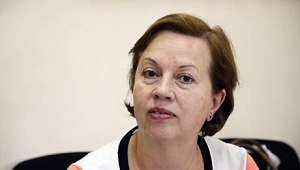 	Քննարկումներին մասնակցում էին Թվինինգային ծրագրի մշտական խորհրդատու Թեոդոր Յուրոշեկը, Բնապահպանության նախարարության և ոլորտի ՀԿ-ների ներկայացուցիչներ, հյուրեր կային նաև Գերմանիայից և Իսպանիայից:	Սեմինարի մասնակիցներին ողջունեց Թվինինգային ծրագրի հայաստանյան գործընկեր Ջուլիետա Ղլիչյանը, այնուհետև նմանաբնույթ քննարկումների, ինչպես նաև փորձի փոխանակման կարևորության մասին խոսեց ԵՄ թվինինգային ծրագրի ղեկավար, Գերմանիայի ներկայացուցիչ Մարտինա Կարբովսկին:	Սեմինարի հիմնական բանախոս` Թվինինգային ծրագրի փորձագետ, Գերմանիայի ներկայացուցիչ Յոզեֆ Հյուբերն էր ներկայացրեց երկու զեկույց՝ «Գերմանիայի Կառավարության էներգետիկայի հայեցակարգը» և «Գերմանիայի էներգաարդյունավետության քաղաքականությունը և շենք-շինությունների էներգաարդյունավետությունը» թեմաներով:	«Ցածր ածխածնային տեխնոլոգիաների զարգացումը» թեմայով ելույթ ունեցավ Թվինինգային ծրագրի մեկ այլ փորձագետ Ֆրանց-Յոզեֆ Էլլերմանը, ով Թաիլանդի օրինակով ներկայացրեց էներգետիկայի ոլորտում ցածր ածխածնային տեխնոլոգիաների զարգացման փուլերն ու դրանց արդյունավետ աշխատանքը:	Զեկույցների ընթացքում մասնագետների միջև ծավալվեցին քննարկումներ. բարձրացվեցին մի շարք հարցեր և զարգացած երկրների փորձի հիման վրա լուծման ճանապարհներ:2.5 Հանքարդյունաբերության ոլորտում բնապահպանական գործունեությունը կարգավորող ՀՀ օրենսդրական նորմերըԻրավագիտության ֆակուլտետի էկոլոգիական իրավունքի գիտաուսումնական կենտրոնում նոյեմբերի 21-ին «Հանքարդյունաբերության ոլորտում բնապահպանական գործունեությունը կարգավորող ՀՀ օրենսդրական նորմերը» թեմայով ելույթ ունեցավ «Դանդի Փրիշս Մեթալս Կապան» (Dundee Precious Metals) ընկերության բնապահպանության բաժնի ավագ մասնագետ Հասմիկ Մկրտումյանը: Միջոցառումը կազմակերպվել էր Մայր բուհի ուսանողության համար և նպատակ ուներ վերջիններիս ծանոթացնել ոլորտին: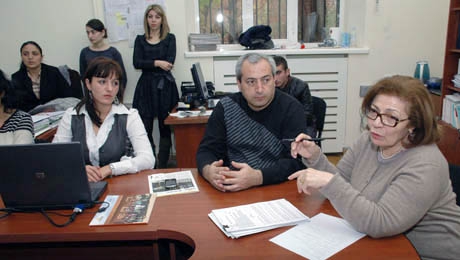 Միջոցառմանը մասնակցում էին նաև ԵՊՀ Իրավագիտության ֆակուլտետի ՈՒԳԸ անդամները:Բնապահպանության մասնագետ Հասմիկ Մկրտումյանը համալսարանականների համար հակիրճ ներկայացրեց «Դանդի Փրիշս Մեթալս Կապան» ընկերությունը և խոսեց ոլորտը կարգավորող ՀՀ օրենսդրական նորմերի մասին:Թեման ներկայացնելուց հետո նա պատասխանեց նաև ուսանողների հարցերին:III. ԿԵՆՏՐՈՆԻ ԱՅԼ ԳՈՐԾՈՒՆԵՈՒԹՅՈՒՆԴասընթացի ծրագրեր 	Կենտրոնի կողմից մշակվել են «Շրջակա միջավայրի իրավունք», «ՀՀ հողային իրավունք», «Եվրոպական էկոլոգիական իրավունք» դասընթացների ծրագրեր: Ծրագրերը ներառում են ուսումնական տարվա ամբողջ նյութը, պարտադիր և լրացուցիչ գրականության ցանկը, գիտելիքների ստուգման ձևերը, մեթոդները և գնահատման չափանիշները: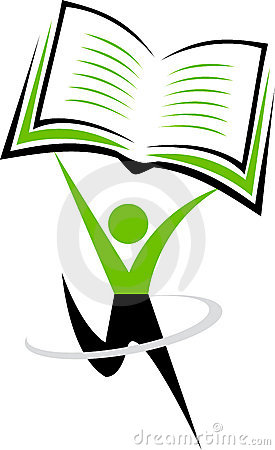 IV. ԸՆԹԱՑԻԿ ԾՐԱԳՐԵՐ4.1 Դեպի կայուն ջրահեռացման համակարգի ռազմավարություն ՀՀ-ում	ԵՊՀ Իրավագիտության ֆակուլտետի Էկոլոգիական իրավունքի գիտաուսումնական կենտրոնը մշակել է «Դեպի կայուն ջրահեռացման ազգային ռազմավարության» ծրագիր: 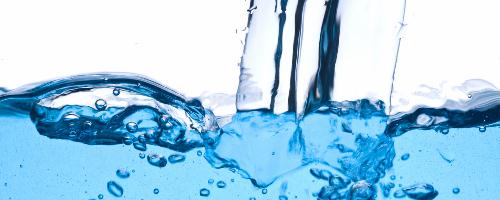 	Ելնելով ծրագրի 1-ին փուլի նպատակներից և խնդիրներից վերլուծությունը կատարվել է հետևյալ հիմնական ուղղություններով` կեղտաջրերի հավաքման և մաքրման ոլորտը կարգավորող ազգային օրենսդրության շրջանակը և ընդհանուր նկարագիրը, կեղտաջրերի հավաքման և մաքրման ոլորտը կարգավորող ԵՄ օրենսդրության շրջանակը, հիմնական մոտեցումները և սկզբունքները, ներկայացվել է կեղտաջրերի հավաքման և մաքրման ոլորտը կարգավորող ազգային օրենսդրության համակարգը` առարկայական դասակարգմամբ, ընդհանուր գծերով գնահատվել է իրավական կագավորման ներկայիս վիճակը` ըստ առանձին ինստիտուտների (ոլորտների): Ուսումնասիրության շրջանակներում հիմնական շեշտադրումները կատարվել են հետևյալ խնդիրների վրա. ինստիտուցիոնալ կարգավորման վիճակի գնահատում (պետական լիազոր մարմնի իրավասության շրջանակը, ջրային համակարգերի օպերատորների իրավական կարգավիճակը, կեղտաջրերի հավաքման և մաքրման ոլորտում ունեցած պարտավորորությունները), ջրահեռացման և կեղտաջրերի մաքրման համակարգերի նախագծմանը և շահագործմանը ներկայացվող պահանջներ, կեղտաջրերի հավաքման և մաքրման ոլորտում տնտեսական կարգավորում և սակագնային քաղաքականություն, կեղտաջրերի նորմեր և ստանդարտներ, կեղտաջրերի հավաքման և մաքրման ոլորտում գործող շրջակա միջավայրի պահպանության իրավական պահանջներ, կեղտաջրերի հավաքման և մաքրման ոլորտում գործող բնակչության առողջության պահպանության իրավական պահանջներ: 4.2 Շրջակա միջավայրի վերաբերյալ իրվական ակտերի ընդունման գործընթացին հասարակայնության մասնակցության ընթացակարգի կատարելագործման հայեցակարգի մշակում 	Ընթացիկ փուլում է գտնվում Շրջակա միջավայրի վերաբերյալ որոշումների ընդունման գործընթացին արդյունավետ մասնակցության համար` հասարակայնության մասնակցության իրավական կարգավորման կատարելագործման հայեցակարգի մշակումը: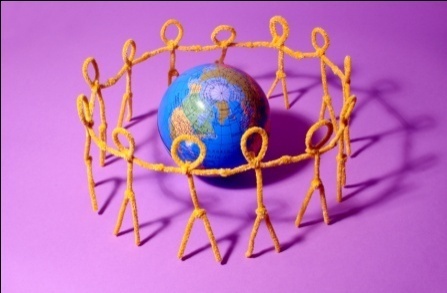 	ՀՀ գործող օրենսդրությունը նախատեսում է որոշումների ընդունման գործընթացին հասարակայնության մասնակցության ընդհանուր շրջանակ, սակայն մասնակցության ընթացակարգը լիարժեք կարգավորված չէ: Միաժամանակ, ՀԿ-ների համար անհրաժեշտ հզորությունների (իրավական գիտելիքների և համապատասխան հմտությունների) պակասը, ինչպես նաև արդյունավետ մասնակցության համար հարթակի բացակայությունը նվազեցնում են մասնակցության իրավունքի իրացման որակը և ազդեցությունը: Նշված խնդիրներն ընդգծում են ոլորտի համարժեք իրավական կարգավորման, ինչպես նաև որոշում ընդունողների և քաղաքացիական հասարակության միջև կառուցողական երկխոսության ամրապնդման անհրաժեշտությունը: Դա բխում է նաև «Շրջակա միջավայրի վերաբերյալ տեղեկատվության մատչելիության, որոշումների ընդունման գործընթացին հասարակայնության մասնակցության և արդարադատության մատչելիության մասին» Օրհուսի կոնվենցիայի շրջանակներում ՀՀ ստանձնած պարտավորություններից և գտնվում է ՀՀ բնապահպանության նախարարության ուշադրության կենտրոնում:	Ծրագրի իրականացման արդյունքում էականորեն կբարելավվի շրջակա միջավայրին վերաբերող իրավական ակտերի նախագծերի մշակման շրջանակներում ՀՀ բնապահպանության նախարարության և հասարակական կազմակերպությունների միջև համագործակցությունը, կձևավորվեն համապատասխան հզորություններ ՀԿ-ների իրազեկված մասնակցության համար և կամրապնդվի փոխադրաձ վստահության մթնոլորտը: 4.3 Միջազգային պայմանագրերի իմպլեմենտացիայի վերաբերյալ հետազոտություն	ԵՊՀ իրավագիտության ֆակուլտետի էկոլոգիական իրավունքի գիտաուսումնական կենտրոնը մշակել է ՀՀ շրջակա միջավայրի պահպանության ոլորտի միջազգային պայմանագրերի իմպլեմենտացիայի վերաբերյալ հետազոտության կոնցեպցիա: Հետազոտությունը կիրականացվի 2014 թվականի ընթացքում:  Այդ հետազոտությամբ նախատեսվում է ընդհանրացնել շրջակա միջավայրի պահպանության ոլորտի միջազգային պայմանագրերի` ՀՀ-ում իրականացման փորձը և միաժամանակ տրամադրել այնպիսի վերլուծություն, որն օգտակար կլինին դրանց դրույթների հետագա իրականացման համար:  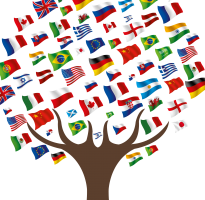 V. ԳԻՏԱԿԱՆ ԳՈՐԾՈՒՆԵՈՒԹՅՈՒՆ5.1 Գիտաժողով “Գենետիկորեն ձևափոխված օրգանիզմների գործածության. օգուտներ և մարտահրավերներ”Յուրաքանչյուր ուսումնական տարվա ավարտին Էկո-իրավունքի կենտրոնը Իրաավգիտության ֆակուլտետի ՈՒԳԸ-ի հետ համատեղ կազմակերպում է գիտաժողով ԵՊՀ ուսանողների մասնակցությամբ: Այս տարին ևս բացառություն չէր: Դեկտեմբերի 5-ին տեղի ունեցավ “Գենետիկորեն ձևափոխված օրգանիզմների գործածության. օգուտներ և մարտահրավերներ” վերտառությամբ թեմայով գիտաժողով: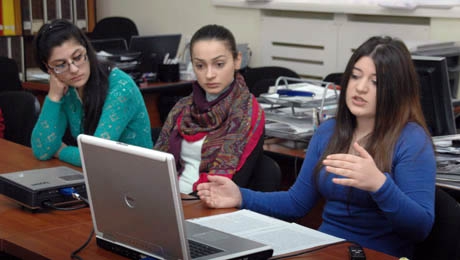 Գիտաժողովին զեկույցներով հանդես եկան ԵՊՀ իրավագիտության, կենսաբանության ֆակուլտետի, Խ. Աբովյանի անվան պետական մանկավարժական համալսարանի աշխարհագրության բաժնի ուսանողներ: Միջոցառմանը ներկա էին ՀՀ բնապահպանության նախարարության ներկայացուցիչներ, ԵՊՀ իրավագիտության ֆակուլտետի դեկան Գ. Ղազինյանը և դեկանի տեղակալ Ա. Հայկյանցը: Մասնակիցների զեկույցները տպագրվելու են Կենտրոնի էլեկտրոնային պարբերականում, իսկ գիտաժողովի նյութերը և սլայդերը մատչելի են Կենտրոնի կայք-էջում (elrc.ysu.am):5.2 Եվրոպական էկոլոգիական իրավուքնԵՊՀ Իրավագիտության ֆակուլտետի մագիստարարուրայի 2-րդ կուրսի ուսանողների ուսումնակն ծրագրում ներառված է «Եվրոպական էկոլոգիական իրավունք» դասընթացը: Դասընթացի շրջանակներում ուսանողները իրենց կողմից ընտրված թեմայի շրջանակներում իրականացնում են վերլուծական աշխատանք: Վերջիններս տպագրվելու են Կենտրոնի էլեկտրոնային պարբերականում: Ուսանողների զեկույցները, ինչպես նաև սլայդերը տեղադրված են Կենտրոնի կայք-էջում (www.elrc.ysu.am):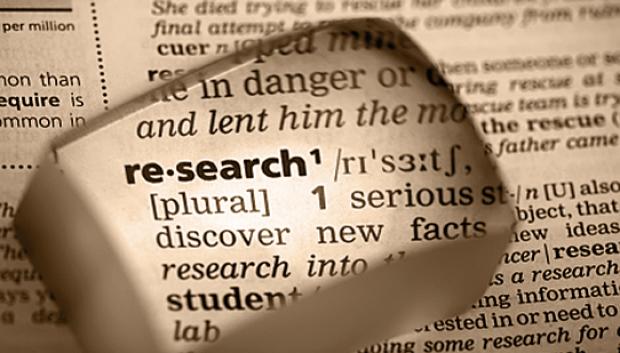 VI. ՀՐԱՏԱՐԱԿՈՒՄՆԵՐ 6.1 Հայաստանի Հանրապետության հողային իրավունք. իրավական ակտերի ժողովածու	Lույս է տեսել ՀՀ Հողային իրավունքի «Իրավական ակտերի ժողովածուն»: Այն պատրաստվել է պորֆեսոր Ա. Իսկոյանի և ի.գ.թ. Պ. Խաչատրյանի կողմից: Ժողովածուն հնարավորություն է տալիս մեկ աղբյուրից ստանալ հողային հարաբերությունների իրավական կարգավորմանը վերաբերող անհրաժեշտ տեղեկատվությունը: Այ բովանդակում է հողային իրավունքի ոլորտում ՀՀ ազգային իրավական ակտերի և ՀՀ վավերացրած միջազգային պայմանագրերի համապատասխան նորմերը, ինչպես նաև ներառում է ՀՀ սահամանադրական դատարանի և ՀՀ վճռաբեկ դատարանի իրավական դիրքորոշումները` արտահայտված նշված նորմերի մեկնաբանման և կիրառման վերաբերյալ: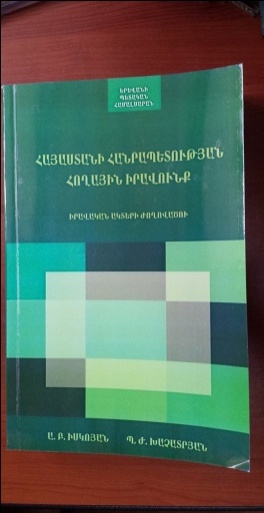 Ժողովածուն կարող է օգտակար լինել բուհերի դասախոսների, ասպիրանտների, ուսանողների հողային հարաբերություններին առնչվող պետական կառավարման և տեղական ինքնակառավարման մարմինների աշխատակիցների, դատավորների, դատական դեպարտամենտր և դատախազության աշխատակիցների, փաստաբանների, միջազգային և հասարակական կազմակերպությունների, գործարարների, ինչպես նաև հողային իրավունքի խնդիրներով հետաքրքրվող այլ անձանց համար:  6.2 Էկո-իրավուքնի գիտաուսումնական կենտրոնի մայիս-դեկտեմբեր ամիսների գործունեության ընթացքում աշխատակիցների հեղինակությամբ լույս են տեսել հետևյալ գիտական հոդվածները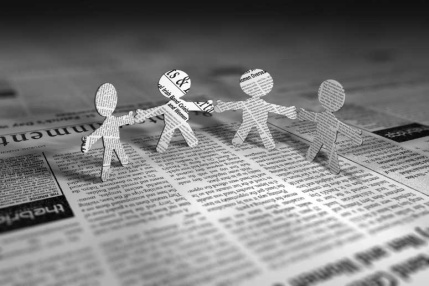 Ա. Իսկոյան, Հ. Հախվերդյան, Գ. Մովսիսյան, Լ. Պետրոսյանց- Risk-Based Environmental Control and Locus Standi Jurisprudence, IUCN AEL էլեկտրոնային հանդեսԱ. Իսկոյան, Հ. Հախվերդյան, Լ. Պետրոսյանց, Մ. Հովսեփյան- National legislation on use of GMOs: Legal Measures to Comply with International Regulations, IUCN AEL էլեկտրոնային հանդեսԱ. Իսկոյան- Гражданско-правовой статус НПО: конституционно-правовой анализ, ԵՊՀ Իրավագիտությանֆակուլտետի 80-ամյակիննվիրված գիտաժողովի նյութերի ժողովածուՀ. Հախվերդյան- “Bona Fides” Principle in Environmental Law: a New Dimension for Purely Civil Category, Proceedings of USG Alumni and Scholars Conference “Intergrity in Action: Education, Social Accountibility and Development”Հ. Հաախվերդյան- Պարտադիր էկոլոգիական ապահովագրության կիրառումը որոշ հարցերի շուրջ, Պետություն և իրավունքVII. ԿԱՆԱՉԱՓԱՅԼ ԺՊԻՏՆԵՐ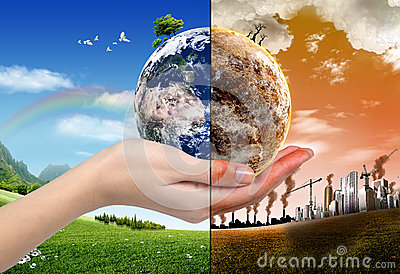 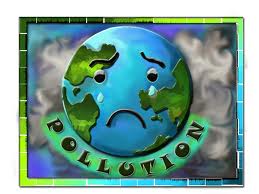 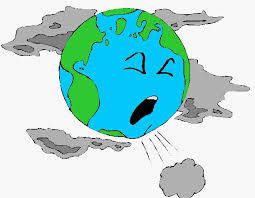 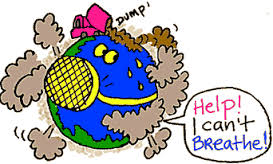 